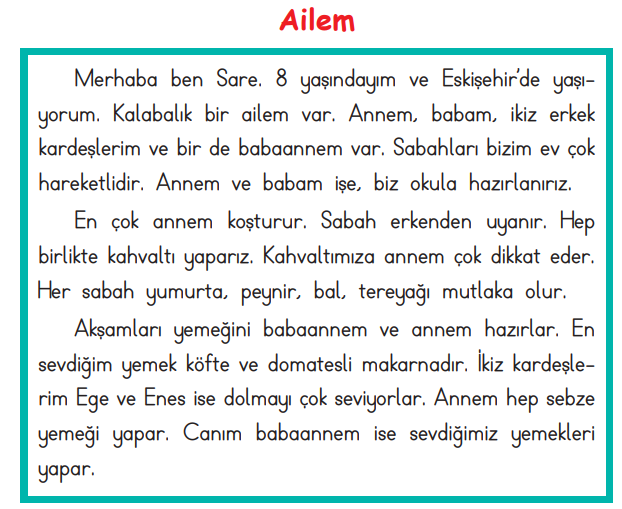 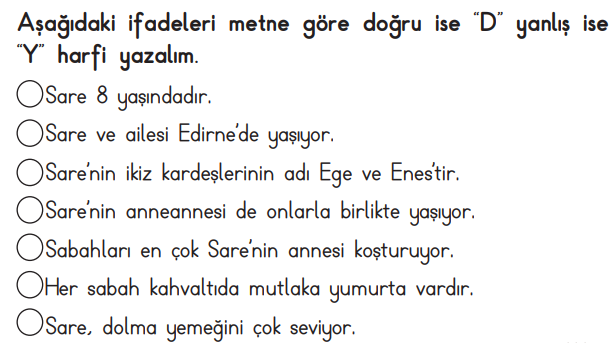 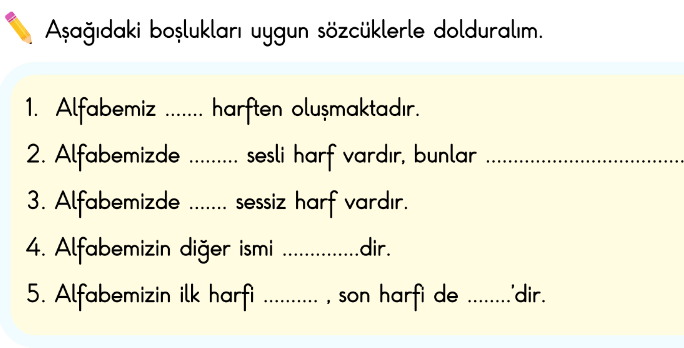 Şifreyi Bulalım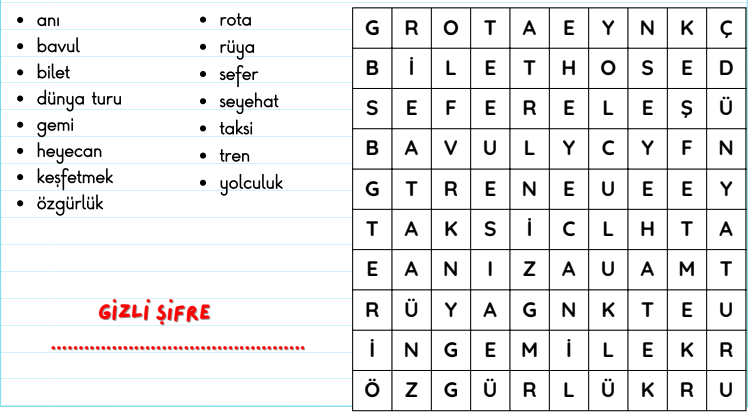 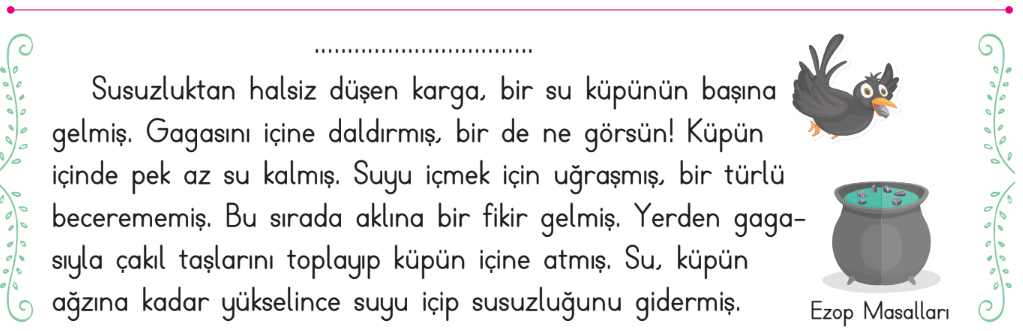 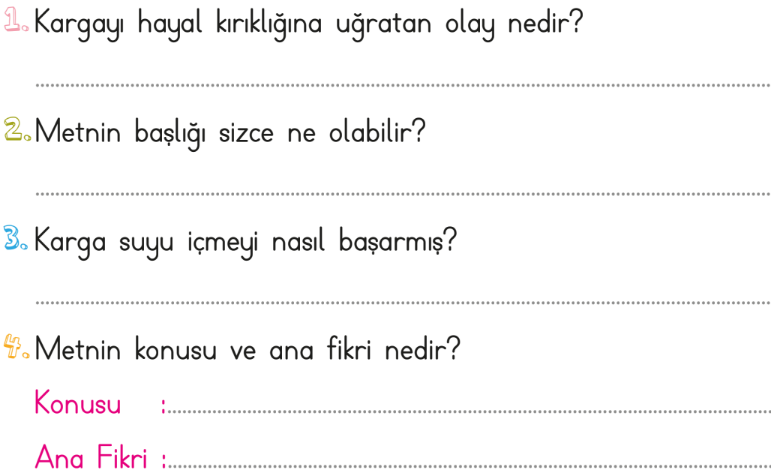 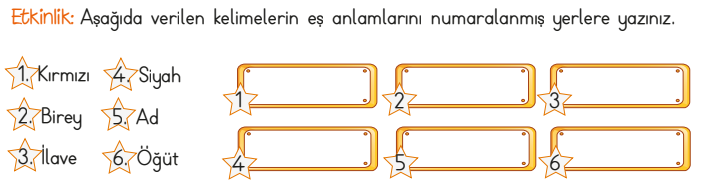 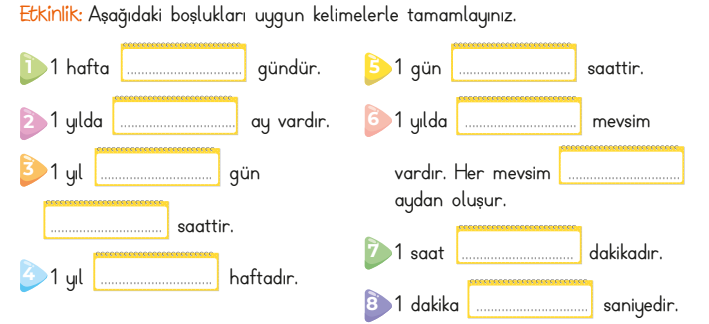 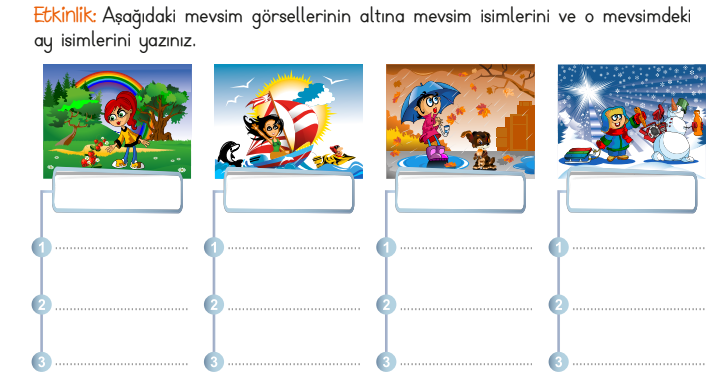 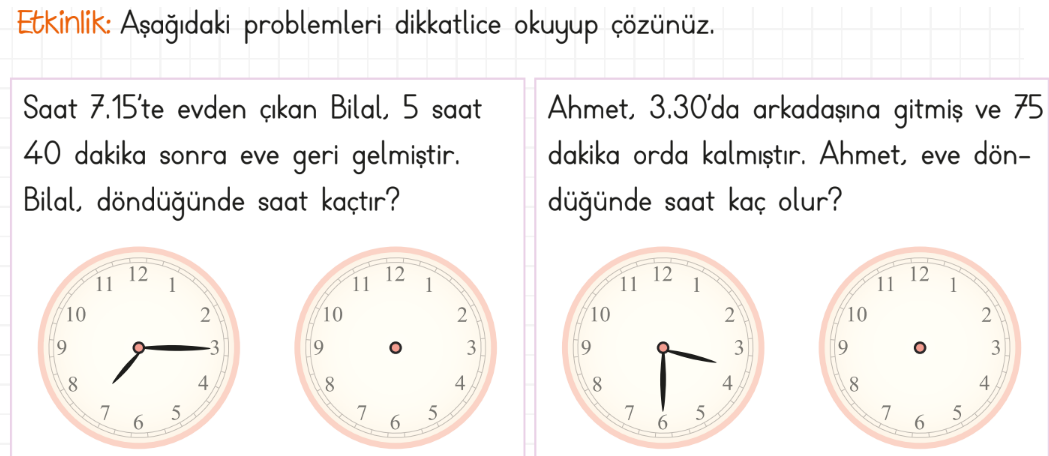 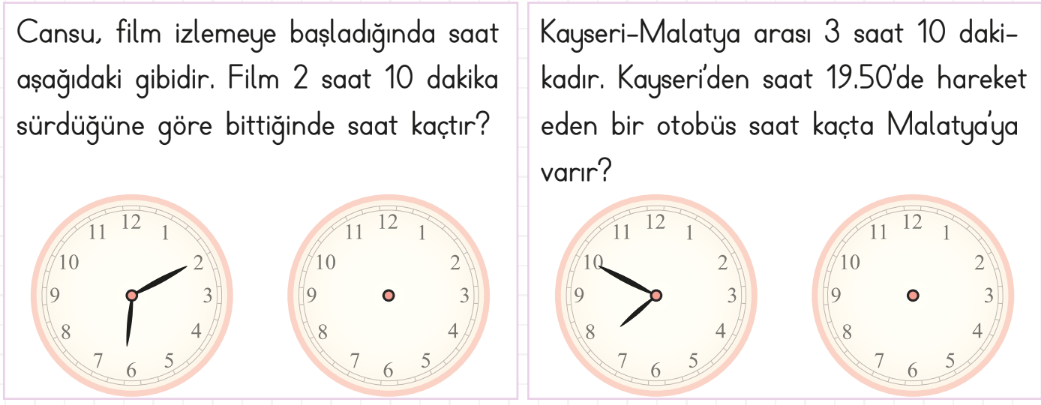 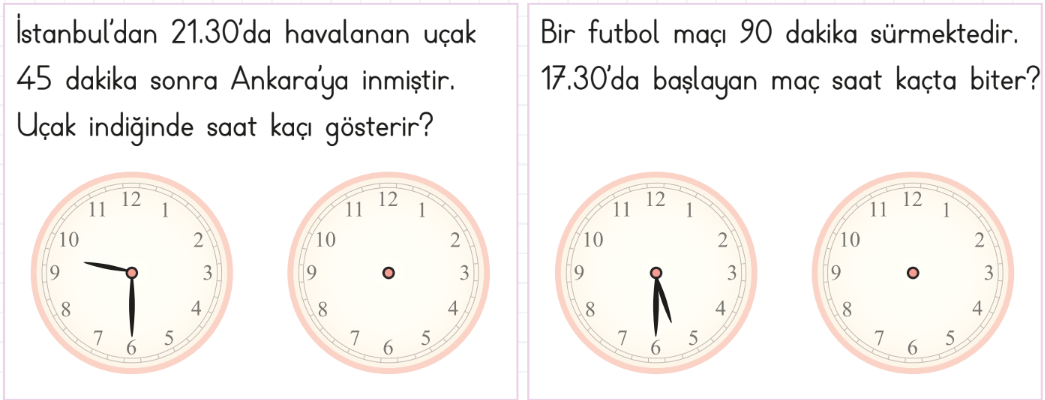 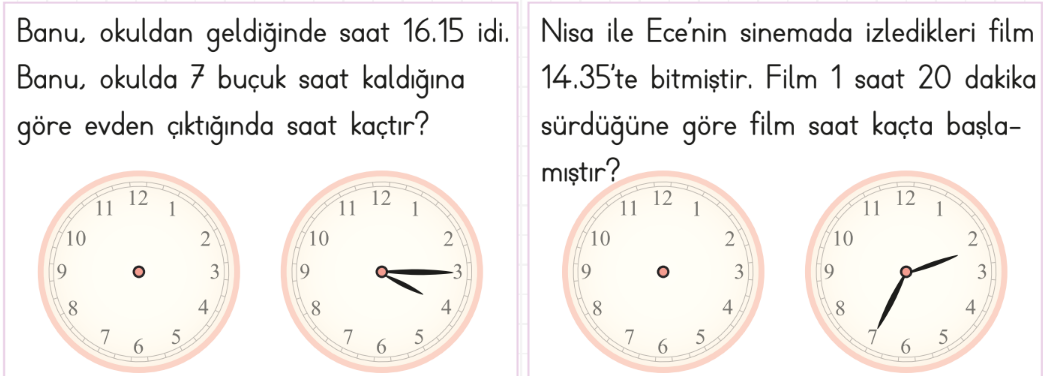 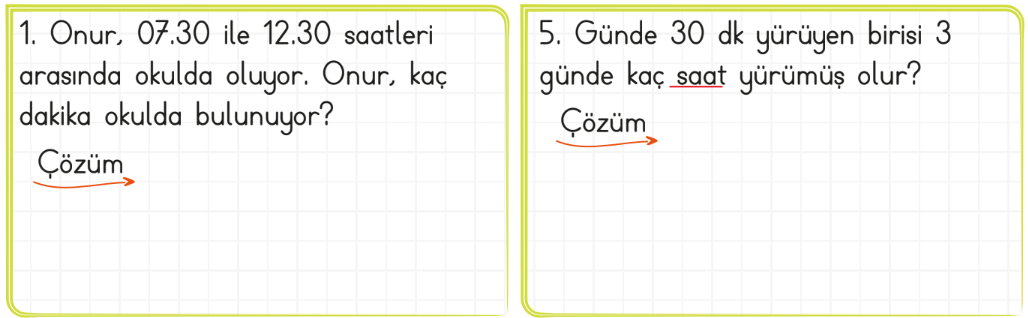 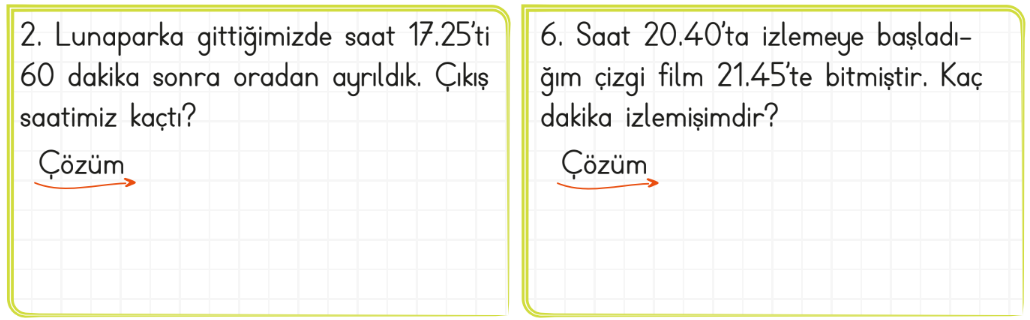 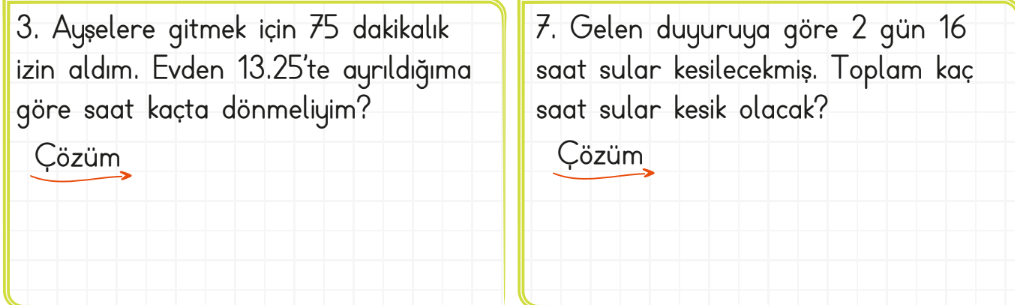 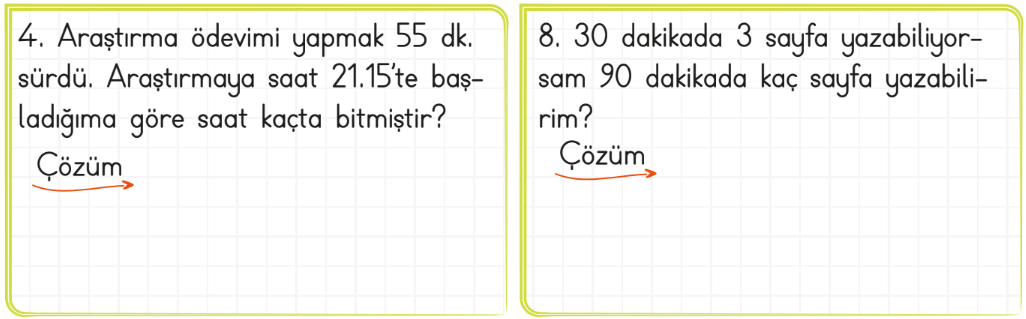 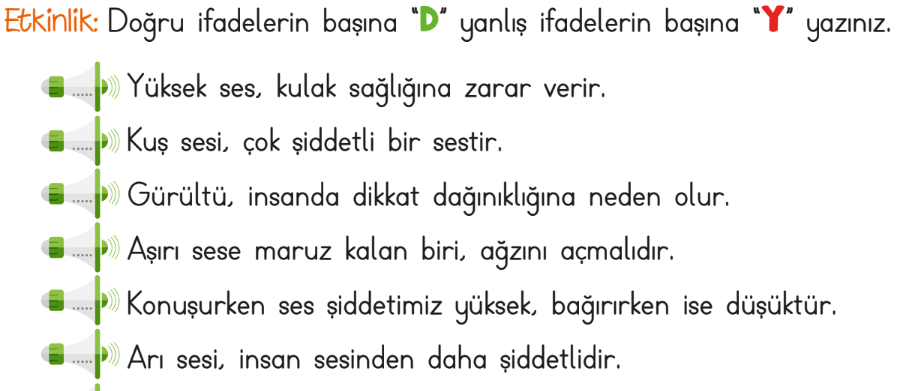 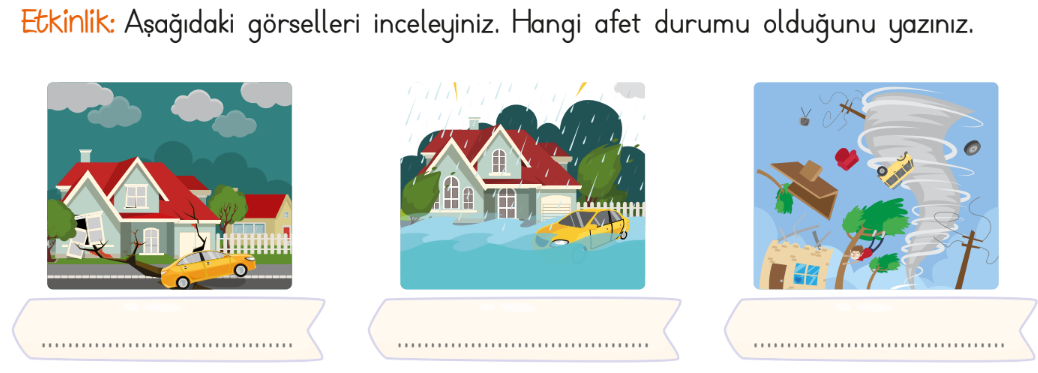 Enes Sert 3/A sınıfı Çalışmaları